BIODATAVrindha V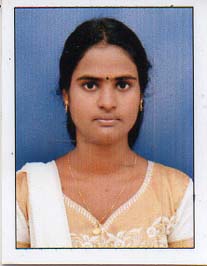 Vattathara HouseVaranadu P.OCherthalaAlappuzha -688539Kerala- IndiaMob: 9447935488, 9747462371E-mail:vrindhavijayant97@gmail.comPERSONAL CHRONICLEDate of Birth		: 	16th March 1997Father’s Name	: 	Vijayan TGender		: 	FemaleMarital status		: 	SingleReligion & Caste	: 	Hindu, EzhavaNationality		: 	IndianLanguages Known	: 	Malayalam, English, HindiBlood Group		: 	O+veACADEMIC CHRONICLESSLC (86% Marks, March 2012- St. Mary’s G H S, Cherthala )Plustwo (86% marks, March 2014- Govt. G H S S, Cherthala)D.Pharm (80.4 % Marks, March 2017-Govt.T D Medical College, Alappuzha)B.Pharm (College of Pharmaceutical sciences, Kottayam)EQUIPMENT SKILLAuto ClaveHor air ovenTablet punching machineCapsule filling machineEXPERIENCE6 month, Govt.  Medical College,  kottayam  . 6 months in medical storeDECLARATION	I hereby declare that the details furnished above are true to the maximum extent of my knowledge.Place: CherthalaDate:04/12/21